Vadovaudamasis Lietuvos Respublikos vietos savivaldos įstatymo 18 straipsnio 1 dalimi ir atsižvelgdamas į Kauno miesto savivaldybės visuomenės sveikatos biuro 2020 m. gruodžio 28 d. raštą Nr. SV-2-1016:1.  P a k e i č i u  Kauno miesto savivaldybės administracijos direktoriaus 2020 m. gruodžio 23 d. įsakymą Nr. A-4289 „Dėl Kauno lopšelio-darželio „Radastėlė“ dalies veiklos ribojimo“:1.1. Pakeičiu 1 punktą ir jį išdėstau taip: „1. N u s t a t a u, kad Kauno lopšelio-darželio „Radastėlė“ dalis veiklos ribojama  – ugdymo procesas įgyvendinamas nuotoliniu ugdymo proceso organizavimo būdu.“1.2. Pakeičiu 3 punktą ir jį išdėstau taip:„3. N u s t a t a u, kad šis įsakymas galioja iki 2020 m. gruodžio 31 dienos.“2. Į p a r e i g o j u  Kauno miesto savivaldybės administracijos Švietimo skyriaus vedėją Oną Gucevičienę informuoti Kauno lopšelio-darželio „Radastėlė“ direktorę Eloną Činikienę apie šį įsakymą.3. Šis įsakymas per vieną mėnesį nuo informacijos apie jį gavimo dienos gali būti skundžiamas Regionų apygardos administracinio teismo Kauno rūmams (A. Mickevičiaus g. 8A, Kaunas) Lietuvos Respublikos administracinių bylų teisenos įstatymo nustatyta tvarka.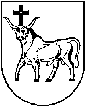 KAUNO MIESTO SAVIVALDYBĖS ADMINISTRACIJOS DIREKTORIUSKAUNO MIESTO SAVIVALDYBĖS ADMINISTRACIJOS DIREKTORIUSKAUNO MIESTO SAVIVALDYBĖS ADMINISTRACIJOS DIREKTORIUSĮSAKYMASĮSAKYMASĮSAKYMASDĖL KAUNO MIESTO SAVIVALDYBĖS ADMINISTRACIJOS DIREKTORIAUS 2020 M. GRUODŽIO 23 D. ĮSAKYMO NR. A-4289 „DĖL KAUNO LOPŠELIO-DARŽELIO „RADASTĖLĖ“ DALIES VEIKLOS RIBOJIMO“ PAKEITIMO  DĖL KAUNO MIESTO SAVIVALDYBĖS ADMINISTRACIJOS DIREKTORIAUS 2020 M. GRUODŽIO 23 D. ĮSAKYMO NR. A-4289 „DĖL KAUNO LOPŠELIO-DARŽELIO „RADASTĖLĖ“ DALIES VEIKLOS RIBOJIMO“ PAKEITIMO  DĖL KAUNO MIESTO SAVIVALDYBĖS ADMINISTRACIJOS DIREKTORIAUS 2020 M. GRUODŽIO 23 D. ĮSAKYMO NR. A-4289 „DĖL KAUNO LOPŠELIO-DARŽELIO „RADASTĖLĖ“ DALIES VEIKLOS RIBOJIMO“ PAKEITIMO  2020 m. gruodžio 28 d.  Nr. A-43372020 m. gruodžio 28 d.  Nr. A-43372020 m. gruodžio 28 d.  Nr. A-4337KaunasKaunasKaunasAdministracijos direktoriusVilius Šiliauskas